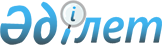 ХЖТ кiтапшасын қолдана отырып жүктердi халықаралық тасымалдау жүйесiн дамыту жөнiндегi шаралар туралыҚазақстан Республикасы Үкiметiнiң қаулысы 1997 жылғы 29 тамыздағы N 1307



          Қазақстандық халықаралық автокөлiк тасымалдаушыларына транзиттiк
мемлекеттердiң шекараларынан өтуде қолайлы жағдайлар жасауға
жәрдемдесетiн ХЖТ кiтапшасын қолдана отырып жергiлiктi халықаралық
тасымалдау жүйесiн дамыту мақсатында Қазақстан Республикасының
Үкiметi қаулы етедi:




          1. Кеден конвенциясының 1975 жылғы ХЖТ кiтапшасын қолдану арқылы
жүктердi халықаралық тасымалдау туралы 6-бабына сәйкес Қазақстан
Республикасы Көлiк және коммуникациялар министрлiгiнiң ұсынысына
келiсiм берiлсiн, Қазақстан Республикасының Халықаралық автомобиль
тасымалдаушылары одағына ХЖТ кiтапшаларын беру және жүктердi
тасымалдау кезiнде тиiстi кепiлдiктер ұсыну құқығы берiлсiн.




          2. Қазақстан Республикасының Көлiк және коммуникациялар
министрлiгi, Мемлекеттiк кеден комитетi:




          республикада мемлекет пен қазақстандық тасымалдаушылардың
экономикалық мүдделерiн тиiмдi қорғауға бағытталған халықаралық
қатынастарда тасымалдауды және кедендiк бақылауды ұйымдастыру
саласында автомобиль көлiгi жөнiндегi мемлекетаралық келiсiм мен 1995
жылғы ХЖТ конвенциясының талаптарымен келiсiлген мемлекеттiк саясатты




жүргiзудi қамтамасыз етсiн;
     Қазақстан Республикасының Халықаралық автомобиль тасымалдаушылары
одағына 1975 жылғы ХЖТ конвенциясына сәйкес ХЖТ рәсiмдерiн пайдалану
кезiнде кепiлдiктi бiрлестiк функцияларын жүзеге асыруда жәрдем
көрсетсiн.

     Қазақстан Республикасының
          Премьер-Министрi
      
      


					© 2012. Қазақстан Республикасы Әділет министрлігінің «Қазақстан Республикасының Заңнама және құқықтық ақпарат институты» ШЖҚ РМК
				